Małopolski Związek Stowarzyszeń Kultury Fizycznej 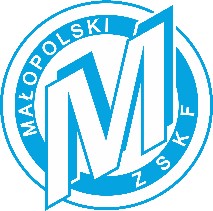 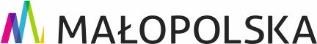 30-003 Kraków; ul. Śląska 5/1 NIP: 675-12-19-067 kom. 504 244 576 www.mzskf.krakow.pl  e-mail: mzskf@mzskf.krakow.pl LISTA UCZESTNIKÓW SSM Kategoria wiekowa (małe litery): młodzik – mł, junior młodszy – jmł, junior – jun, młodzieżowiec – młd  	 Zobowiązuję się do przestrzegania zasad prowadzenia dokumentacji merytorycznej i finansowej do zadań realizowanych przez Małopolski Związek Stowarzyszeń Kultury Fizycznej w roku 2020 oraz zobowiązuję się do: przed rozpoczęciem akcji jednostkowej złożenia pełnej dokumentacji merytorycznej  i finansowej na akcję, przed rozpoczęciem akcji jednostkowej złożenia podpisanych przez szkoleniowców umów zleceń, przed rozpoczęciem akcji jednostkowej sprawdzenia, złożenia do MZSKF i posiadania na akcji aktualnych orzeczeń lekarskich o zdolności do uprawiania danego sportu, przed rozpoczęciem akcji jednostkowej złożenia do MZSKF zgód rodzica lub opiekuna prawnego zawodników niepełnoletnich na udział w akcji jednostkowej wraz z oświadczeniem oraz oświadczeń zawodników pełnoletnich, posiadania na akcji jednostkowej kart informacyjnych zawodników niepełnoletnich, posiadania kserokopii zatwierdzonego do realizacji programu i preliminarza akcji jednostkowej, posiadania kserokopii polisy ubezpieczeniowej nnw zawodników SSM – do pobrania w biurze MZSKF, • zapoznania uczestników akcji z przepisami bhp w miejscu pobytu i odbywania zajęć sportowych zgodnie z obowiązującymi na danym obiekcie regulaminami w odniesieniu do aktualnie obowiązujących przepisów sanitarno-epidemiologicznych (zachowanie dystansu, częste mycie rąk, zasłanianie łokciem ust podczas kichania itp.), poinformowania uczestników, że przygotowanie i udział reprezentantów województwa małopolskiego w zawodach finałowych systemu sportu młodzieżowego zrealizowano przy wsparciu finansowym Województwa Małopolskiego, przygotowania, zapoznania uczestników z regulaminem akcji jednostkowej (na spotkaniu organizacyjnym podczas pierwszego bloku zajęć) oraz jego przestrzegania, realizowania poszczególnych jednostek treningowych zgodnie z zatwierdzonym programem akcji jednostkowej, odstępstwa należy ująć w dzienniku zajęć oraz uzasadnić w sprawozdaniu z akcji, bieżącej kontroli prowadzonych przez szkoleniowca/ów dziennika/ów zajęć, przygotowania dokumentacji zdjęciowej z realizacji akcji ze stosownym plakatem informacyjnym – do pobrania w biurze MZSKF. Program akcji szkoleniowej opracował: Trener Koordynator ..................................... pieczątka funkcyjna i podpis Program akcji szkoleniowej do realizacji przyjęli:  	Przedstawiciel WOZS** 	Kierownik akcji  	...................................... 	......................................  	pieczątka funkcyjna i podpis 	podpis Druk winien być podpisany przez Trenera Koordynatora oraz przyjęty do realizacji przez dwie osoby: Przedstawiciela WOZS** i Kierownika akcji Zatwierdzono do realizacji przez Małopolski Związek Stowarzyszeń Kultury Fizycznej Kraków, dnia ………… 2020 r. Pieczątka WOZS** SPORT Piłka nożna kobiet Piłka nożna kobiet Piłka nożna kobiet Piłka nożna kobiet Piłka nożna kobiet Piłka nożna kobiet RODZAJ AKCJI Finał*/ Eliminacje*/ Start kontrolny* Finał*/ Eliminacje*/ Start kontrolny* Finał*/ Eliminacje*/ Start kontrolny* Finał*/ Eliminacje*/ Start kontrolny* Finał*/ Eliminacje*/ Start kontrolny* Finał*/ Eliminacje*/ Start kontrolny* RODZAJ IMPREZY MPM*/ MMM*/ MPJm*/ MPJ*/ MMP* MPM*/ MMM*/ MPJm*/ MPJ*/ MMP* MPM*/ MMM*/ MPJm*/ MPJ*/ MMP* MPM*/ MMM*/ MPJm*/ MPJ*/ MMP* MPM*/ MMM*/ MPJm*/ MPJ*/ MMP* MPM*/ MMM*/ MPJm*/ MPJ*/ MMP* TERMIN 09-11.10.2020 09-11.10.2020 09-11.10.2020 09-11.10.2020 09-11.10.2020 09-11.10.2020 MIEJSCE  Hotel Polonez Dębica ul. Metalowców 25 Miejsca rozrywania zawodów : obiekty MULKS Pustynia 115ADokładny adres, telefon kontaktowy  Hotel Polonez Dębica ul. Metalowców 25 Miejsca rozrywania zawodów : obiekty MULKS Pustynia 115ADokładny adres, telefon kontaktowy  Hotel Polonez Dębica ul. Metalowców 25 Miejsca rozrywania zawodów : obiekty MULKS Pustynia 115ADokładny adres, telefon kontaktowy  Hotel Polonez Dębica ul. Metalowców 25 Miejsca rozrywania zawodów : obiekty MULKS Pustynia 115ADokładny adres, telefon kontaktowy  Hotel Polonez Dębica ul. Metalowców 25 Miejsca rozrywania zawodów : obiekty MULKS Pustynia 115ADokładny adres, telefon kontaktowy  Hotel Polonez Dębica ul. Metalowców 25 Miejsca rozrywania zawodów : obiekty MULKS Pustynia 115ADokładny adres, telefon kontaktowy TRENER KOORDYNATOR Żądło Andrzej tel. 604 444 398 Nazwisko i Imię, telefon Żądło Andrzej tel. 604 444 398 Nazwisko i Imię, telefon Żądło Andrzej tel. 604 444 398 Nazwisko i Imię, telefon Żądło Andrzej tel. 604 444 398 Nazwisko i Imię, telefon Żądło Andrzej tel. 604 444 398 Nazwisko i Imię, telefon Żądło Andrzej tel. 604 444 398 Nazwisko i Imię, telefon OSOBY TOWARZYSZĄCE Nazwisko i Imię Nazwisko i Imię Funkcja (kierownik/ szkoleniowiec/ masażysta/ fizjoterapeuta/ mechanik/ wychowawca/ opiekun, itp.) Funkcja (kierownik/ szkoleniowiec/ masażysta/ fizjoterapeuta/ mechanik/ wychowawca/ opiekun, itp.) Funkcja (kierownik/ szkoleniowiec/ masażysta/ fizjoterapeuta/ mechanik/ wychowawca/ opiekun, itp.) Telefon (Kierownik) OSOBY TOWARZYSZĄCE Duda Paweł Duda Paweł kierownik / szkoleniowiec kierownik / szkoleniowiec kierownik / szkoleniowiec 887 187 777OSOBY TOWARZYSZĄCE Bukowiec Piotr Bukowiec Piotr  Szkoleniowiec  Szkoleniowiec  Szkoleniowiec  Szkoleniowiec OSOBY TOWARZYSZĄCE OSOBY TOWARZYSZĄCE OSOBY TOWARZYSZĄCE OSOBY TOWARZYSZĄCE LICZBA*** zawodników*** towarzyszących*** towarzyszących*** dni*** osobodni*** osobodni*** LICZBA*** ProProProgram udziału w zawodach SSM gram udziału w zawodach SSM gram udziału w zawodach SSM Przyjazd  data: 09.10.2020 godz.: 18.00 Pierwszy posiłek: kolacja Wyjazd data: 11.10.2020 godz.: 14.00 Ostatni posiłek: obiad Uwagi inne ZAWODNICY – reprezentanci województwa małopolskiego ZAWODNICY – reprezentanci województwa małopolskiego ZAWODNICY – reprezentanci województwa małopolskiego ZAWODNICY – reprezentanci województwa małopolskiego ZAWODNICY – reprezentanci województwa małopolskiego Lp. Nazwisko Imię Rok ur. Kat. wiek. Klub sportowy 1. Beczkowska  Weronika 2006 jmł. FSA Kraków 2. Czech Weronika 2007 jmł. UKS 3 Staszkówka-Jelna 3. Duda  Natalia 2006 jmł. UKS 3 Staszkówka-Jelna 4. Filipska  Wiktoria 2006 jmł. MKS Puszcza Niepołomice 5. Golonka  Natalia 2006 jmł. UKS 3 Staszkówka-Jelna 6. Górak Julia 2007 jmł. KS Contra Sułków 7. Guzik  Paulina 2006 jmł. KS Bronowianka Kraków 8. Haberna  Agnieszka 2006 jmł. Akademia Wizards Myślenice 9. Hebda  Kinga 2007 jmł. UKS 3 Staszkówka-Jelna 10. Kaim Weronika 2006 jmł. UKS 3 Staszkówka-Jelna 11. Kisielewska  Joanna 2007 jmł. Akademia Wizards Myślenice 12. Klimek Anna 2006 jmł. KS Prądniczanka Kraków 13. Kumor  Kamila 2006 jmł. UKS 3 Staszkówka-Jelna 14. Lichoń  Kamila 2006 jmł. UKS 3 Staszkówka-Jelna 15. Mikulińska  Lilla 2006 jmł. AP CANPACK Okocimski Brzesko 16. Osika Magdalena 2006 jmł. KS Contra Sułków 17. Raputa  Xymena 2007 jmł. LUKS Skrzyszów 18. Rutkowska Kamila 2006 jmł. TS Tramwaj Kraków 19. Salawa  Nikola 2007 jmł. LUKS Skrzyszów 20. Sroka Oliwia 2007 jmł. FSA Kraków 21. Sroka  Wiktoria 2006 jmł. FSA Kraków 22. Tomczyk Elżbieta 2007 jmł. KS Contra Sułków 23. Urbańczyk  Sandra 2007 jmł. Akademia Wizards Myślenice 24. 25. 26. 27. 28. 29. 30. 31. 32. 33. 34. 35. 36. 37. 38. 39. 40. 41. 42. 43. 44. 45. 46. 47. 48. 49. 50.  	Pion szkolenia MZSKF Prezes, Wiceprezes MZSKF  	...................................... ....................................  	pieczątka i podpis pieczątka i podpis 